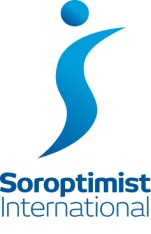 Engraved trophy and £100.00 gift card for the winnerNominees must live in the Wigan borough, excluding the Leigh, Atherton and Tyldesley districts 